Zajęcia rewalidacyjne  29.03.2021rTechniki plastyczne wspierające sprawność manualną.Ćwiczenia w zakresie sprawności manualnej mają na celu: rozwijanie płynności, elastyczności, precyzji ruchów rąk, koordynacji wzrokowo-ruchową, kształcenie spostrzegania oraz wytrwałości w doprowadzeniu pracy do końca.Do rozwijania sprawności manualnej można wykorzystać  różne techniki plastyczne, takie jak: lepienie, malowanie, wycinanie, rysowanie, wydzieranie.Ćwiczenia w lepieniu z plasteliny lub ciastoliny:lepienie kulek różnej wielkości,wałkowanie cienkich wałeczków i obwodzenie nimi np. figur geometrycznych,lepienie miseczek – toczenie kulki z plasteliny, następnie ustawiamy ją na podstawce i wygniatamy z niej palcami wgłębienie,toczenie kulek, a następnie ulepienie z nich dowolnych rzeczy,Ćwiczenia w malowaniu:malowanie na arkuszach papieru A4,malowanie grubym pędzlem farbami,malowanie palcem,odbijanie dłoni pomalowanej farbą,zamalowywania całek kartki jednym kolorem,Ćwiczenia w wydzieraniu:wydzieranie z kolorowego papieru,tworzenie mozaiki z gotowych ścinków,mozaika – wydzieranka, naklejanie drobnych odcinków kolorowego papieru jeden obok drugiego,Ćwiczenia w wycinaniu:wycinanie po linii prostej – paski od krótkich do coraz dłuższych,wycinanie części obrazków do składania.Ćwiczenia w rysowaniu:kolorowanie rysunków zamazując powierzchnię gęstymi kreskami,rysowanie kredką świecową, ołówkową, flamastrem,kopiowanie rysunków,obrysowywanie wzoru,Inne proponowane ćwiczenia:nawlekanie korali,ugniatanie kul z gazety, bibuły i rzucanie do celu.Propozycje zadań znajdują się poniżej w załącznikach. Powyższe ćwiczenia mają na celu:Wyrobienie odpowiedniej elastyczności, szybkości, płynności ruchów.Udoskonalenie ich precyzji.Wyrobienie płynności z uwzględnieniem spostrzegania wzrokowego.Rozwijanie wytrwałości w doprowadzeniu pracy do końca.Zabawa ,,Chwyt pęsetowy”Dziecko siedzi przy stole, na którym znajdują się dwie miseczki. Jedna z nich, stojąca po lewej stronie dziecka, jest napełniona suchym grochem. Dziecko na polecenie rodzica przekłada groch do pustej miseczki, od lewej strony do prawej. Dziecko ma za zadanie chwytać groch chwytem pęsetowym, używając kolejno wszystkich palców prawej dłoni. Zabawa ,,Rysowanie linii”Dziecko wygładza dłonią kaszę mannę tak, aby uzyskać jednolitą powierzchnię. Palcem wskazującym prawej ręki rysuje po powierzchni linie proste równoległe (za każdym razem wygładzając powierzchnię).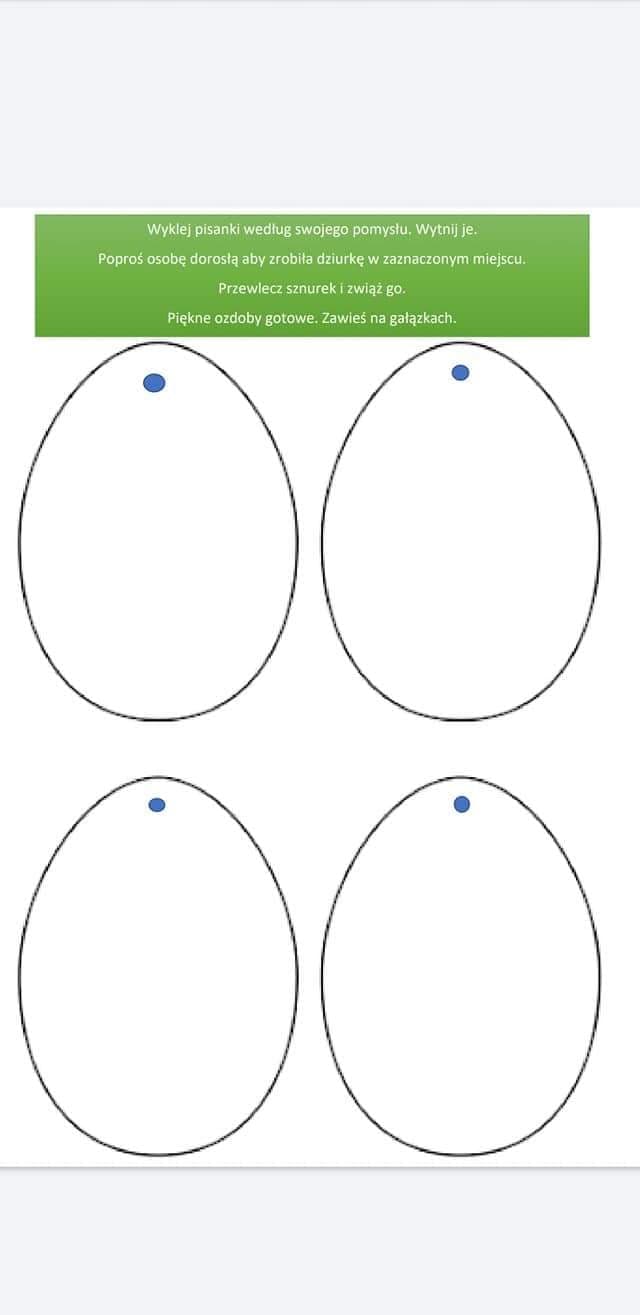 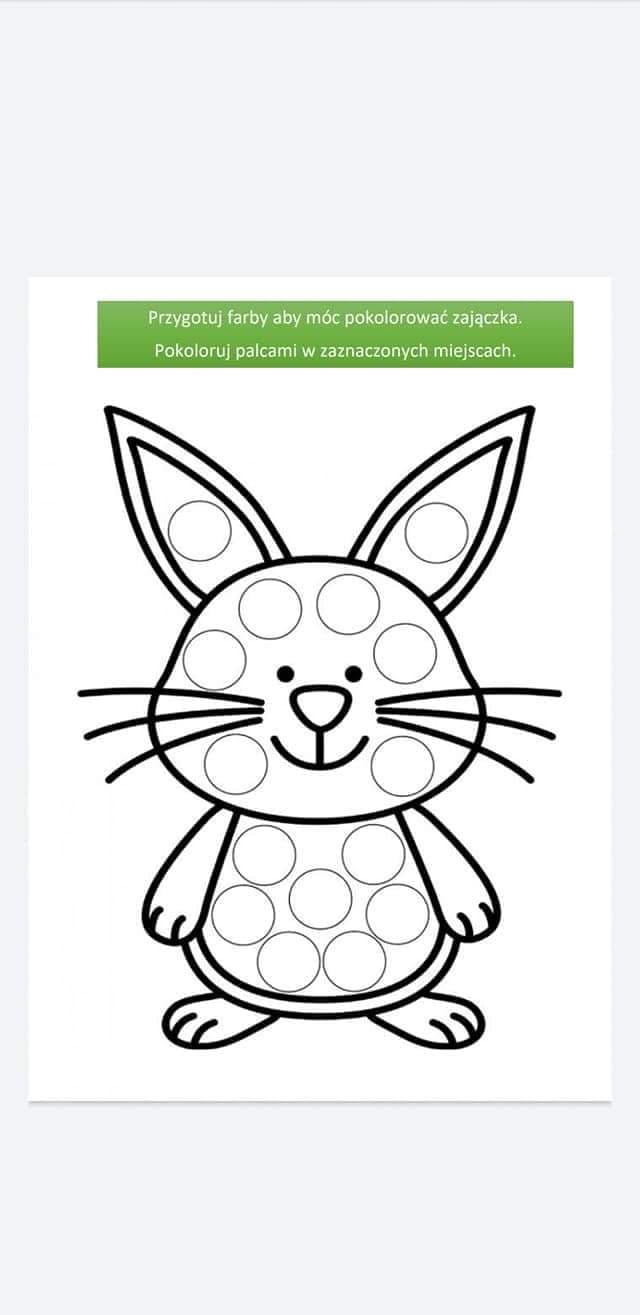 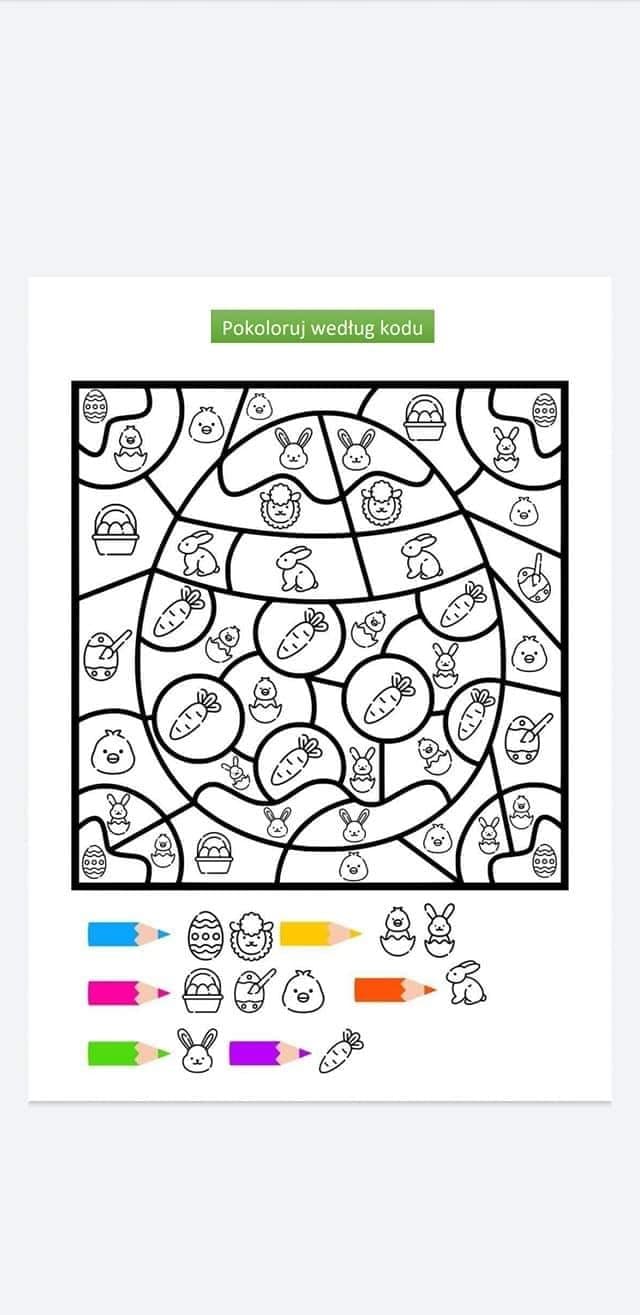 